Year 1 Maths
Steppingstone activity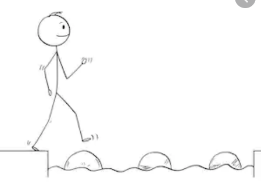 Lesson 9
LO: To measure mass
Steps to success:Model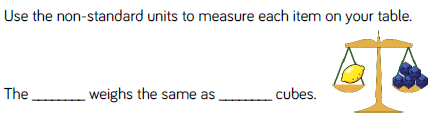 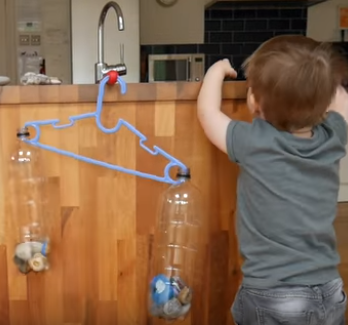 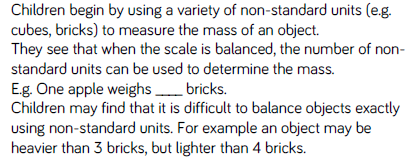 Year 1 Maths
Main activity  Complete at least 2 tasks, more if you can.Use the balance scale you made yesterday  https://www.youtube.com/watch?v=tK8mSIEtTUw Find a group of objects which are all the same (eg lego bricks or wooden building blocks of the same size and shape). Choose some objects to weigh, eg a banana. You are going to find out how many blocks balance with the banana. Task 1Task 2Task 3Choose your own objects.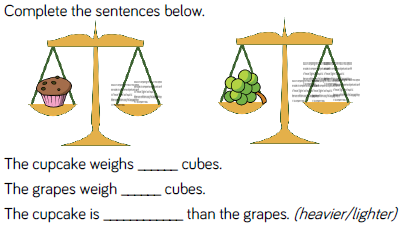 Choose your own objects.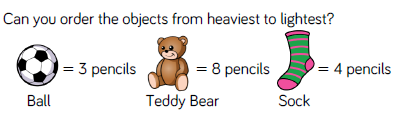 Using cubes, find the mass of four objects from around your house. Order them from heaviest to lightest. Choose your own objects.Task 4Using cubes, find the mass of four objects from around your house. Order them from heaviest to lightest. Choose your own objects.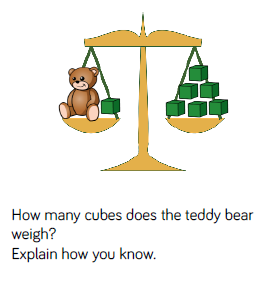 Using cubes, find the mass of four objects from around your house. Order them from heaviest to lightest. 